433622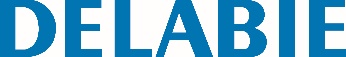 Czarny zestaw do mycia wstępnego bez armaturyNr: 433622 Opis do specyfikacjiCzarny zestaw do mycia wstępnego z krótką kolumną ¾″ z mosiądzu do armatury ściennej. Zawór czerpalny: - Ruchoma wylewka rura L.200. - Pełny wypływ przy 1/4 obrotu. - Głowica grzybowa ze wzmocnionym mechanizmem z ergonomicznym uchwytem. Antyosadowy, czarny pistolet Z½" z regulacją strumienia, wypływ 9 l/min. Czarny, zbrojony wąż L.0,95 m, jakość spożywcza. Regulowana, ścienna obręcz mocująca. Sprężyna Inox. 10 lat gwarancji. Ten zestaw bez armatury składa się z części zamiennych, służących do konserwacji urządzeń do mycia 